АДМИНИСТРАЦИИ МУНИЦИПАЛЬНОГО ОБРАЗОВАНИЯ СПАССКОГО СЕЛЬСОВЕТА САРАКТАШСКОГО РАЙОНА ОРЕНБУРГСКОЙ ОБЛАСТИП О С Т А Н О В Л Е Н И Е_________________________________________________________________________________________________________16.03.2023                                          с.Спасское                                              № 8-пОб   исключении  из реестра казны муниципального образования Спасский сельсовет  объекта недвижимости         В соответствии со  статьёй 31 Устава Муниципального образования Спасский сельсовет,  п. 3.7. Положения о муниципальной казне Спасский сельсовет, утверждённого решением Совета депутатов Спасского сельсовета первого созыва № 33 от 15.02.2016 года, выписки из единого государственного реестра недвижимости об объекте недвижимости от 14.03.2023г.    1.  Исключить из реестра казны муниципального образования Спасский сельсовет:-  здание (назначение  многоквартирный дом, площадь 125 кв.м., количество этажей: 1,  кадастровый номер 56:26:1001001:170), расположенное по адресу: Оренбургская область Саракташский район, с. Нижнеаскарово, ул. Молодёжная,  дом № 1, балансовой стоимостью 544651 рублей 25 коп.  ( пятьсот сорок четыре тысячи шестьсот пятьдесят один рубль 25 коп.), сумма амортизации 0 рублей 00 коп. ( Ноль рублей 00 коп.);     2. Контроль  за   исполнением настоящего постановления оставляю за собой.     3. Настоящее постановление вступает в силу после его подписания.Глава муниципального образования                                        А.М. ГубанковРазослано:  Прокурору района, бухгалтерии администрации Спасского сельсовета, в дело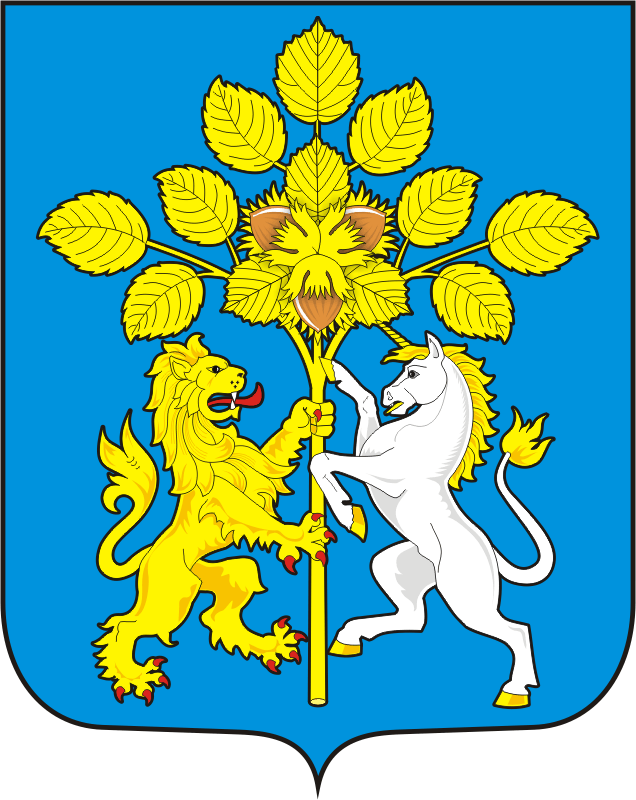 